附件1:中国地质大学（北京）地球物理与信息技术学院2018年全国优秀大学生暑期夏令营报名表* 若营员有意向报考导师，将安排该导师参加座谈会。* 英语水平可填写大学英语四级或六级以及成绩。附件2：         中国地质大学（北京）地球物理与信息技术学院2018年全国优秀大学生暑期夏令营安全责任书甲方（组织方）： 中国地质大学（北京）地球物理与信息技术学院乙方（营员）：                  电话（手机）：为保证夏令营活动的顺利开展，提高组织方和营员的安全意识，保护营员的合法权益，强化营员的纪律观念，明确双方的责任，现依据有关法律，达成如下协议：活动时间：2018年7月2至5日   甲方责任： 1. 保障夏令营活动期间的饮食卫生和饮食安全，营员食品和饮用水符合卫生标准。 2．保障夏令营活动期间的住宿卫生和住宿安全。 3．保障夏令营活动期间的交通安全，所用车辆、行车司机符合交通法规的各项要求。 4．保障夏令营活动期间的医疗救护工作，对突发伤病及时采取急救措施。 违反以上规定造成后果者，甲方承担相应责任。 乙方责任： 1．认真听取组织方的各项指导，按时参加集体活动，集体活动时不掉队，不单独行动；分散活动时在指定地点和区域开展活动，保持与组织方联络人的密切联系。2．不得隐瞒自己的病史；不购买、食用没有正规包装、不符合食品卫生标准的食品、饮料。 3．保管好自己的财物，不泄露银行卡密码，离开住宿地要自觉关窗锁门。4．不得利用计算机信息系统从事危害国家利益、集体利益和公民合法权益的活动，不得危害计算机系统的安全；不做其他有可能损害自身或他人利益或安全的事。 违反以上规定造成后果者，乙方承担相应责任。 附 则： 1．本协议从乙方报到时生效，乙方离营时自动失效。提前到达或延后离开期间，责任由乙方自负。 2．因不可抗力或乙方自发的疾病导致伤害等情况，甲方除承担未及时救助致使损害扩大的过错责任外，不承担其他责任。 3．本协议随夏令营通知一起发布，乙方报名即视为自动认可，报到时正式签署。 4．本协议一式两份，甲方、乙方各持一份。 甲方签章：                                   乙方：年    月   日                             年   月   日附件3：硕士、博士研究生奖助学金情况表硕士研究生学业奖助学金一览表元/年博士研究生学业奖助学金一览表元/年附件4地大北京研招办（YZB_CUGB） 微信公众号 → 招生动态 → 夏令营报名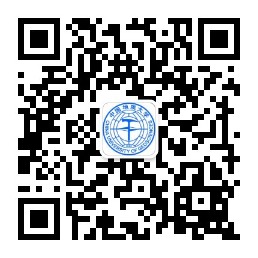 姓名姓名性别性别出生年月出生年月身份证号电子邮件/QQ号码在读学校及学院名称在读学校及学院名称在读学校及学院名称在读学校及学院名称在读学校及学院名称在读学校及学院名称在读专业名称是否已添加学院QQ 2478751369英语水平政治面貌政治面貌政治面貌政治面貌学分绩点综合排名/专业人数本人手机号码班主任或辅导员姓名班主任或辅导员姓名班主任或辅导员姓名班主任或辅导员姓名班主任或辅导员姓名班主任或辅导员姓名班主任或辅导员联系电话紧急联系人姓名及手机号码是否有意申请或报考我院研究生是否有意申请或报考我院研究生是否有意申请或报考我院研究生是否有意申请或报考我院研究生是否有意申请或报考我院研究生是否有意申请或报考我院研究生研究生拟申请专业及方向拟申报导师*本科阶段所获奖励或荣誉本科阶段所获奖励或荣誉本科阶段所获奖励或荣誉参加过的科研活动（方向、题目、导师）及成果（论文、专著、报告等）参加过的科研活动（方向、题目、导师）及成果（论文、专著、报告等）参加过的科研活动（方向、题目、导师）及成果（论文、专著、报告等）申请人声明申请人声明申请人声明我保证提交的申请表和其他全部申请材料的真实性和准确性，如果提交信息不真实或不准确，我同意承担由此造成的一切后果。我保证提交的申请表和其他全部申请材料的真实性和准确性，如果提交信息不真实或不准确，我同意承担由此造成的一切后果。我保证提交的申请表和其他全部申请材料的真实性和准确性，如果提交信息不真实或不准确，我同意承担由此造成的一切后果。我保证提交的申请表和其他全部申请材料的真实性和准确性，如果提交信息不真实或不准确，我同意承担由此造成的一切后果。我保证提交的申请表和其他全部申请材料的真实性和准确性，如果提交信息不真实或不准确，我同意承担由此造成的一切后果。申请人签名申请人签名申请人签名                                     日期：2018年   月   日                                     日期：2018年   月   日                                     日期：2018年   月   日                                     日期：2018年   月   日                                     日期：2018年   月   日年级类别／等级比例国家助学金学业奖学金（学校投入）学生助研金（导师投入）学生助研金（导师投入）学生助研金（导师投入）一年级推免生100%600012000一等8000理工类一年级其他100%60008000一等4000其他类二、三年级一等30%600012000二等4000理工类二、三年级二等40%60008000二等3000其他类二、三年级三等30%60004000三等2000理工类二、三年级三等30%60004000三等2000其他类年级等级比例国家助学金学业奖学金（学校投入）学生助研金（导师投入）学生助研金（导师投入）学生助研金（导师投入）一年级不分等级100%1500020000一等12000理工类一年级不分等级100%1500020000一等8000其他类二年级及以上年级一等20%1500025000二等8000理工类二年级及以上年级二等40%1500020000二等4000其他类二年级及以上年级三等40%1500015000三等4000理工类二年级及以上年级三等40%1500015000三等2000其他类